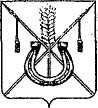 АДМИНИСТРАЦИЯ КОРЕНОВСКОГО ГОРОДСКОГО ПОСЕЛЕНИЯКОРЕНОВСКОГО РАЙОНАПОСТАНОВЛЕНИЕот 28.02.2017   		                                                  			  № 447г. Кореновск Об утверждении отчета о реализации ведомственной целевойпрограммы «Комплексные меры по профилактике наркомании в Кореновском городском поселении Кореновского района» на 2016 год,за 2016 годВ соответствии с постановлением администрации Кореновского городского поселения Кореновского района от 27 января 2010 года № 55 «Об утверждении Порядка разработки, утверждения и реализации ведомственных целевых программ в Кореновском городском поселении Кореновского района» администрация Кореновского городского поселения Кореновского района                        п о с т а н о в л я е т:1. Утвердить отчет о реализации ведомственной целевой программы «Комплексные меры по профилактике наркомании в Кореновском городском поселении Кореновского района» на 2016 год, утвержденной постановлением администрации Кореновского городского поселения Кореновского района от                  26 ноября 2015 года № 1551 «Об утверждении ведомственной целевой программы «Комплексные меры по профилактике наркомании в Кореновском городском поселении Кореновского района» на 2016 год, за 2016 год (прилагается).2. Общему отделу администрации Кореновского городского поселения Кореновского района (Воротникова) обеспечить размещение настоящего постановления на официальном сайте администрации Кореновского городского поселения Кореновского района в информационно-телекоммуникационной сети «Интернет».3. Контроль за выполнением настоящего постановления оставляю за собой.4. Постановление вступает в силу со дня его подписания. Исполняющий обязанности главыКореновского городского поселенияКореновского района                                                                               Р.Ф. ГромовОТЧЕТ  о реализации мероприятий ведомственной целевой программы «Комплексные меры по профилактике наркомании в Кореновском городском поселении Кореновского района» на 2016 год, за 2016 годВедомственная целевая программа «Комплексные меры по профилактике наркомании в Кореновском городском поселении Кореновского района» на                  2016 год (далее программа) была утверждена постановлением администрации Кореновского городского поселения Кореновского района от 26 ноября                        2015 года № 1551.В 2016 году в рамках реализации Программы предусматривалось выполнение мероприятий:1.	 По изготовлению Наглядной агитационной продукции антинаркотической тематики для использования на массовых мероприятиях.2.	 Проведение анкетирования по изучению распространенности потребления наркотических и психоактивных веществ среди подростков и молодежи Кореновского городского поселения.3.	Проведение месячника «Мир без наркотиков» на территории Кореновского городского поселения.4.	Организация и проведение городских акций «Здоровая нация», «Дети Кубани против наркотиков».5.	Организация и поддержка спортивно-массовой работы на территории Кореновского городского поселения (приобретение формы командам, спортивного оборудования, грамот, призов).6.	Мероприятие, посвященное Международному Дню борьбы с наркоманией и наркобизнесом «Здоровый город».7.	 Организация и проведение молодежных акций, приуроченных к Всемирному Дню борьбы с наркоманией, международному Дню борьбы с курением, «Сообщи, где торгуют смертью», международному Дню борьбы с наркоманией и наркобизнесом, «Дети – ЮГА», Всемирному Дню трезвости, международному Дню борьбы ср СПИДом.8.	Организация и проведение спортивных мероприятий по различным видам спорта «Спорт против наркотиков».29.	Проведение мероприятий по выявлению и уничтожению посевов дикорастущих и незаконно культивируемых наркотикосодержащих растений.10.	Организация деятельности казачьих мобильных групп по противодействию незаконному обороту наркотиков, выявлению очагов дикорастущей конопли.11.	Организация и проведение профилактических мероприятий с подростками и молодёжью.12.	Публикация антинаркотических материалов (статей, рубрик, заметок и др.).13.	Изготовление социальных антинаркотических роликов.14.	Освещение проводимых антинаркотических мероприятий на телевидении. Для реализации мероприятий Программы в 2016 году было запланировано и выделено – 50,0 рублей за счет средств бюджета Кореновского городского поселения Кореновского района.Запланированные и выделенные денежные средства на реализацию вышеуказанной ведомственной целевой программы освоены полностью согласно приложению, к отчету о реализации мероприятий целевой программы «Комплексные меры по профилактике наркомании в Кореновском городском поселении Кореновского района» на 2016 год (приложение № 1). Оценка эффективности реализации ведомственной целевой программы «Комплексные меры по профилактике наркомании в Кореновском городском поселении Кореновского района» на 2016 год (приложение № 2). Все запланированные мероприятия реализованы в полном объеме, что подтверждается проведенной оценкой эффективности реализации ведомственной целевой программы «Комплексные меры по профилактике наркомании в Кореновском городском поселении Кореновского района» на 2016 год (приложение № 2)Начальникорганизационно-кадрового отделаадминистрации Кореновского городскогопоселения Кореновского района                                                         М.В. КолесоваАНАЛИЗ объемов финансирования мероприятий ведомственной целевой программы «Комплексные меры по профилактике наркомании в Кореновском городском поселении Кореновского района на 2016 год»Начальник организационно-кадрового отделаадминистрации Кореновского городского поселенияКореновского района                                                                           М.В. КолесоваОЦЕНКАэффективности реализации мероприятий ведомственной целевой программы «Комплексные меры по профилактике наркомании в Кореновском городском поселении Кореновского района» за 2016 годНачальникорганизационно-кадрового отделаадминистрации Кореновского городского поселенияКореновского района                                                                           М.В. КолесоваПРИЛОЖЕНИЕУТВЕРЖДЕНпостановлением администрацииКореновского городского поселения Кореновского районаот 28.02.2017 № 447ПРИЛОЖЕНИЕ №1к отчету о реализации мероприятий ведомственной целевой программы «Комплексные меры по профилактике наркомании в Кореновском городском поселении Кореновского района на 2016 год», за 2016 год№ п/пНаименование задачи, мероприятияИсточник финанси-рованияОбъем финансирования (тыс. руб.)Объем финансирования (тыс. руб.)Объем финансирования (тыс. руб.)Объем финансирования (тыс. руб.)Исполнитель мероприятия№ п/пНаименование задачи, мероприятияИсточник финанси-рованияплановое  значениефактическое значениеотклонениеотклонениеИсполнитель мероприятия№ п/пНаименование задачи, мероприятияИсточник финанси-рованияплановое  значениефактическое значениетыс.руб.- / +%Исполнитель мероприятия123456781.Изготовление наглядной агитационной продукции антинаркотической тематики для использования на массовых мероприятиях  Местный бюджет20,0020,000100Администрация Кореновского городского поселения Кореновского района2.Изготовление социальных антинаркотических роликовМестный бюджет30,0030,000100Администрация Кореновского городского поселения Кореновского районаИтого по ПрограммеИтого по Программе50,050,00100ПРИЛОЖЕНИЕ № 2к отчету о реализации мероприятийведомственной целевой программы «Комплексные меры по профилактике наркомании в Кореновском городском поселении Кореновского района» за 2016 год, за 2016 год№ п/пПоказатели результативностиФактические объемы финансирования (суммарно по всем источникам)тыс.рубФактическое значение показателя (индикатора)  результативности в натуральном или стоимостном выражениитыс.рубЭффективность реализации%123  4ДЦП (5=4/3)1.Изготовление наглядной агитационной продукции антинаркотической тематики для использования на массовых мероприятиях  20,0020,001002.Изготовление социальных антинаркотических роликов30,0030,00100